Call to Order:	Meeting called to order at 5:30 pm by Dave Putrich Prayer: 	Beth NeubrechDecember Meeting Minutes:Dave Putrich	ApprovedStrategic Plan Focus: Dave Putrich and all those presentThe Ministry Council’s meeting minutes reflect key statements/learnings.Pasta with the PadrePax Christi added 40 households to the parish community since July 1, 2023, and all those families have been invited to the event.So far, 12 have committed.The Hospitality Council will begin to individually call and follow up with invitees.The event will include lunch after Mass, and Dan Ward’s group of the Arts, Campus, and Grounds Council will lead building tours.Joint SessionTonight, Deacon Charles will speak to all the councils and staff this evening on the book “Welcoming all as Christ” following a soup dinner. Strategic PlanningBackground: Pax Christi Catholic Community creates strategic plans to guide Councils on forward movement within the church. The current Community Council is beginning to define what the next plan will be, with a specific emphasis to growing an engaged multigenerational community at Pax. Questions asked:How do we keep Pax vibrant and growing?What do members need?With the last strategic plan being completed in 2018, with revisions in 2020, what is next?Hospitality: Marc Nosal posed at the December meeting whether Hospitality should remain its own council or become part of every council. With much discussion about identifying a clear direction for hospitality, the Council agreed to keep Hospitality as a council and begin to scope its role more clearly as strategic.With respect to keeping volunteers from being overcommitted, Hospitality Committee members won’t be tasked with running as many events in the future. Michelle’s Thoughts:Paul Krenzelok started his role as the new Care and Support Coordinator on January 3.Paul is working part-time.The Director of Lay Leadership Development and Engagement position is undergoing transformation, and the role will be posted as the Director of Community Life.The position will go live at the end of January. Contact us in the office if you know anyone who might be interested in these positions.Motion to adjourn at 6:24 p.m.Next Meeting: February 20, 2024Prayer for February 20th: Becky Jensen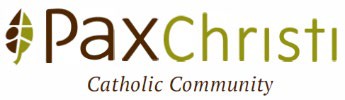 Meeting MinutesPax Christi Monthly Council MeetingCOMMUNITY COUNCILCouncil:Community CouncilCommunity CouncilMeeting Date:January 16, 2023January 16, 2023Minutes Prepared By:Natalie JacobwithNatalie JacobwithAttendees:Michelle Fox (Staff)Bruce KoehnAttendees:Phyllis OlsonLekha PaulyAttendees:Dave Putrich (Chair)Dan WardAttendees:Tom PayneBill KozikAttendees:Anita LangLiz MachAttendees:Marc Nosal  Patti ChristensenAttendees:Beth NeubrechBecky JensenAttendees:Fr. William MurtaughAbsent:Guest: